Minéraux métalliquesExp.2.2SciencePrésenté àDaniel BlaisPar :Noémie FortierEsv Date :2018-10-28Observation : Si on a des minéraux et une loupe on va parler de minéraux métalliques.Interrogation :Parmi ces minéraux lesquels sont des minéraux métalliques?Hypotèse: Je suppose que ce sont #1 19 32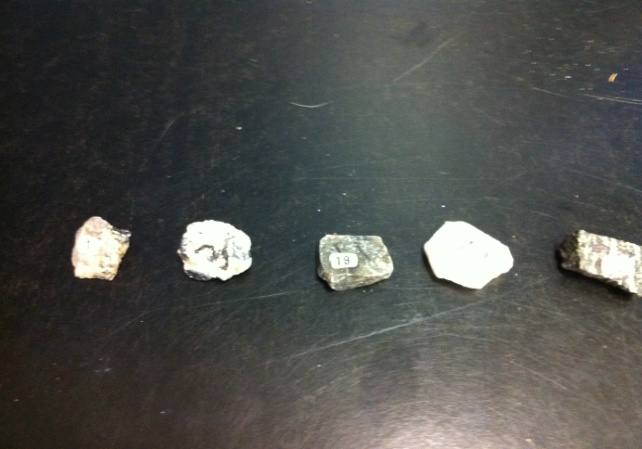 Matériel : -loupeMinéraux 1Minéraux 3Minéraux 19Minéraux 21Minéraux 32Manipulation : On regarde le minéraux un à la fois et on veut trouver si il brille.Résultat :Analyse : d’après mes résultat les inconnues #1 et #3   sont   de roches sédimentaire  parce qu’il a un reflet brillant.Conclusion : Mon hypothèse est  fausse.  inconnueobservation1brille3brille19Non21Non32Non 